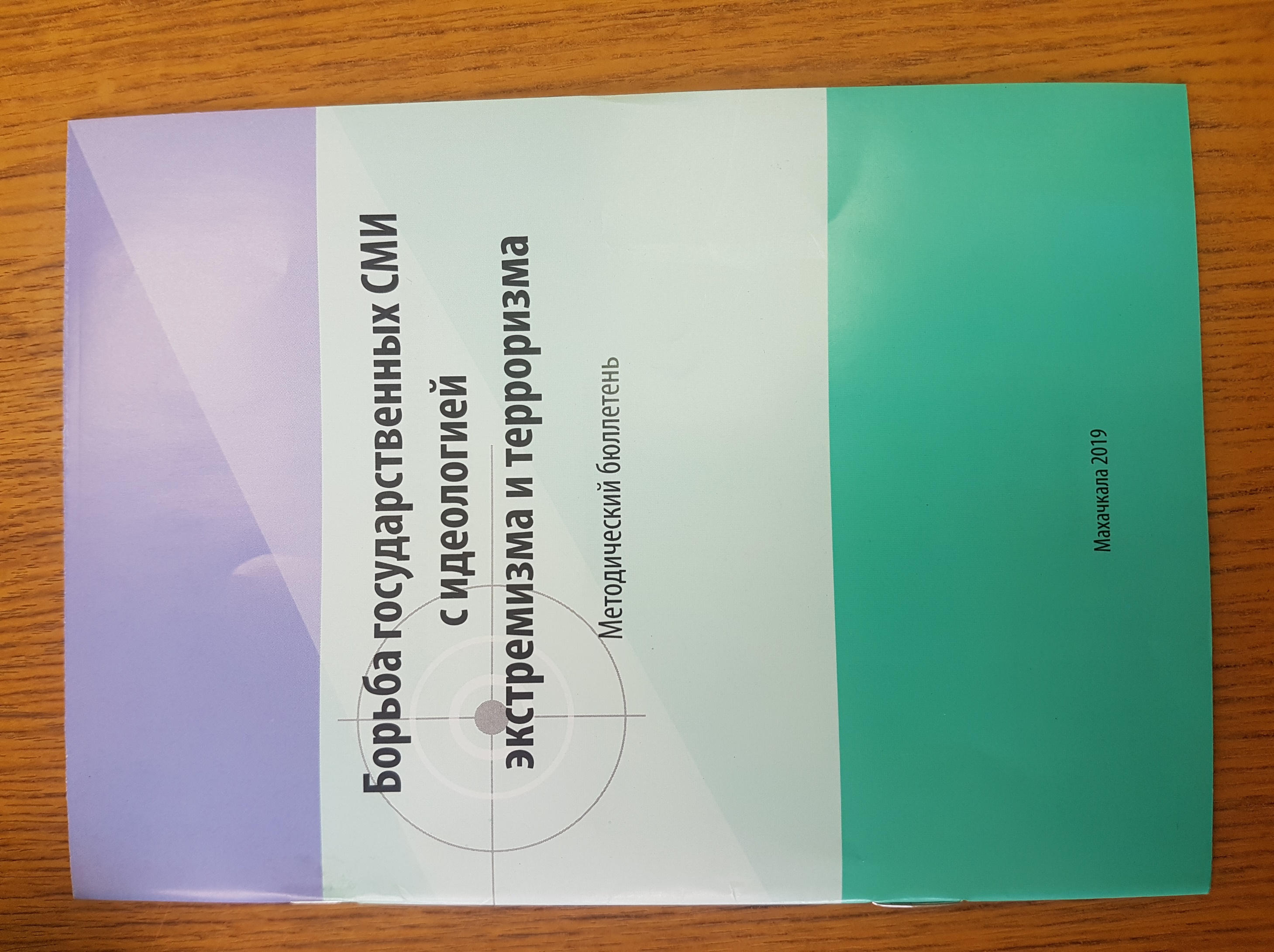 Борьба государственных СМИс идеологией экстремизма и терроризмаМетодический бюллетеньСодержание   Сущность экстремизма и терроризмаИнформационная война в СМИ и ИнтернетеЛогика, общие понятия и составляющие их деталиБазовые знания журналистаи цена борьбы с абсолютным зломЗлодеяния экстремистов и террористовв общих и детализованных формахЗаконы, придуманные людьмиИсторические и современные параллелиэкстремизма и терроризмаАпологетика экстремистов и террористовКритерии гарантированных победЗаключениеСущность экстремизма и терроризмаЭкстремизм (от лат. extremus крайний) – приверженность группы лиц, партий или субкультурных прослоек общества крайним взглядам в политике и религии; противозаконная, а не редко откровенно человеконенавистническая идеология. А терроризм (от фран. terreur – страх, ужас) – насильственные действия по отношению к гражданскому населению, полиции, военным, общественно-политическим деятелям и религиозно-духовным лицам, путем внезапного нападения, вылазок из укрытия с целью реализации своих противозаконных планов. Оба эти понятия (экстремизм и терроризм) взаимно дополняют друг друга и образуют собой сложное антиобщественное явление, получившее во всем мире характеристику абсолютного зла.  Однако, в виду тотальных манипуляции законными понятиями (Конституция, Уголовный кодекс и др.) и понятиями канонического ислама (фрад, снуна, иджма, шариат, шахид и др.) возникают сложности в предикатированиях (обозначениях характерных особенностей; см. предикат) деяний экстремистов и террористов. Поэтому высшие государственные лица Российской Федерации не рекомендуют журналистам, публицистам и др. авторам, пишущим и выступающим против экстремизма и терроризма называть их «исламскими», «мусульманскими», а террористов-смертников «шахидами» (мучениками за веру), ибо они не являются таковыми по каноническому вероучению ислама. Отсюда официальное название этого явления: «Религиозно-политический экстремизм и терроризм». Но экстремизм и терроризм бывает не только религиозно-политическим, эти явление имеют место быть в движениях националистов и особенно неофашистов, т. е. современных нацистов. Это так потому, что всякое субъективное стремление оказывать на общество и государство политическое влияние, используя средства устрашения (угрозы, взрывы, киллерские вылазки, самосуды и проч.) являются экстремизмом и терроризмом. Для сравнения: законопослушная часть общества тоже стремиться оказывать политическое влияние на общество и государство, но делает это законными методами, т. е. соблюдает законы Конституции, Уголовного и Административного кодексов, принципы морали и нравственности, а также традиции. Стало быть, попытка влиять на общество и государство законными методами не является экстремизмом и терроризмом. Забегая вперед, мы можем твердо сказать, что экстремисты и террористы не имеют морального и шариатского права выступать от имени ислама или, какой бы то ни было другой религии или легитимной идеологии. Во всех современных демократических обществах религия отделена от власти и тем узаконен конституционный принцип: «Каждому гарантируется свобода совести, свобода вероисповедания, включая право исповедовать индивидуально или совместно с другими любую религию или не исповедовать никакой, свободно выбирать, иметь и распространять религиозные и иные убеждения и действовать в соответствие с ними» (Конституция РФ, ст. 28). При этом Конституция России и другие нормативные акты российского законодательства требуют соблюдение законности по принципу: «Свобода одного заканчивается там, где начинается свобода другого». Т. е. никто никому не имеет право навязывать религию и тем более убивать по признакам религиозных и любых других убеждений.Информационная война в СМИ и ИнтернетеИнформационная война – это борьба за умы и лояльность общества методами пропаганды и агитации. Пропаганда и агитация в свою очередь могу носить двоякий характер: законный и противозаконный. Любые публичные дискурсы (высказывания, речи, статьи, книги, посты, комментарии в социальных сетях Интернета), направленные на разжигание религиозной, национальной, политической и иной вражды являются противозаконными и караются в соответствие с УК РФ. И наоборот, дискурсы, направленные на укрепление мира и согласия в обществе, а также разоблачения экстремистских высказываний, в отдельности, и идеологии, в целом, легитимны; лучшие из них поощряются профильными органами государственной власти.Основной целью информационной войны во всех странах и для всех организаций, как легальных, так и запрещенных, является формирование общественного мнения в свою пользу. Эта единственная и высшая цель всякой деятельности на поприще информвойны. Любые войны: захватнические, региональные, гражданские, религиозные, националистические, локальные и глобальные необходимо сопровождаются информационными войнами. И первую скрипку в оркестре информвойны, конечно же, играет журналистское сообщество, т. е. СМИ – печатные издания, радио, телевидение, а с 90-х гг. ХХ века еще и всемирная паутина Интернета. И здесь важно знать, кто побеждает в информвойне? Прежде чем ответить на этот вопрос надо условиться в проблеме языка с тем, чтобы избежать разночтений и кривотолков. В этом нам поможет аксиоматика – как совокупность общепризнанных понятий и истин. Никакая информационная война не может выходить за рамки языка и аксиоматики, стало быть, и предмет информвойны следует рассматривать в рамках данной парадигмы. Это нам поможет конкретизировать предмет и предлагаемый для его усвоения метод.Язык как коммуникативно-знаковая система или категориально-понятийный аппарат науки является самым универсальным критерием качества образованности и фактических знаний культурного человека. Не владея определенным объемом научной терминологии нельзя надеяться на качество образования или утверждать наличие у кого-либо, и не в последнюю очередь у журналиста, фактических знаний, необходимых для эффективной работы на поле информвойны.Например, когда пропагандисты экстремизма, выступающие под видом правоверных мусульман, строчат свои тексты и устные речи такими терминами, как «инфернальный» (подземный, адский, дьявольский), «ренегатский» (предательский, подлый), «сакральный» (священный, достойный почитания) и др. эффективность информационного противодействия им во многом будет зависеть от того, насколько хорошо журналист владеет терминологией. Также актуальны для пишущих против экстремизма и терроризма арабские слова, уже закрепившиеся в русском литературном языке в качестве религиоведческих терминов с арабской этимологией: «таухид», «истава», «иджма», «ширк», «бидъа», «саляфы», «муртады», «кафиры», «джизья», «зимми» и мн. др. В этом смысле мы исходим из принципа: в информационной войне побеждают те, кто преуспевает в базовых знаниях, в структурной организации работы в СМИ и социальных сетях. Необходимо оперативно реагировать на события, инциденты, особенно резонансные и грамотно готовить новостную хронику. При всем этом надо помнить, что у эмиссаров экстремизма/терроризма, скрытых под масками правоверных и добропорядочных граждан, есть свои СМИ и множество сайтов, блогов, аккаунтов и пишут они без зазрения совести, обманывая общество. Но так, как наше дело правое, нет сомнения, что мы можем разоблачать их ложь и с каждым новостным актом побеждать.Логика, общие понятия и составляющие их деталиБазовые знания это совокупность общих понятия для всех культурных людей планеты. А если предикатировать базу знаний с журналистикой («базовые знания журналиста»), то понятие «базовые знания» получает предметную конкретику. Базовые знания журналиста, инженера, врача, летчика, полицейского, прокурора, чиновника и др. специалистов отличаются друг от друга спецификой работы, квалификационными формами. Сама же основа базовых знаний культурного человека при этом остается неизменной. Например, логика как наука о правильном мышлении необходима для всех дееспособных людей; вне логики нет и быть не может стройного и последовательного хода мысли. Вместе с тем, надо знать, что и логика не континуальна (не непрерывна; см. континуальность и дискретность). Человек склонен разрывать логически последовательный ход мысли, как только что-то идет не в его пользу; затем, когда возникает необходимость в здравом уме, человек, даже самый лживый, снова начинает мыслить, говорить и действовать логически последовательно, но лишь до тех пор, пока объективные результаты логики устраивают его. Иными словами, логика у большинства людей переплетается с паралогизмом (неумышленными ошибками), софизмом (умышленными ошибками), казуистикой (изворотливостью, ловкачеством, злонамеренной хитростью) и алогизмом (отсутствием логики, глупостью).В виду того, что эмиссары экстремистско-террористического подполья широко используют в пропаганде и агитации своей идеологии такие понятия, как логика, разум, здравый смысл, противостоящие им журналисты обязаны владеть основами логики еще лучше. Иначе обнаруживать в их информационной пропаганде и агитации паралогизмы, софизмы, казуистические хитрости и алогические глупости вряд ли возможно. И ведь мало их обнаруживать. Надо еще уметь разоблачать то, что они внушают людям с помощью софистики, казуистики и прочих логических ухищрений.  Уже давно замечено, что лозунги на баннерах и стендах: «Мы против террора!»; «Нет экстремизму и терроризму!» и другие не дают ожидаемых результатов. Конечно, эти лозунги благородны и они должны оставаться на баннерах и всевозможных стендах до полной победы над этим злом. Вопрос лишь в том, что ни одно сложное явление не поддается простому решению. Экстремизм и терроризм, не смотря на всю их средневековую дремучесть, мракобесие, антиразумность есть явление чрезвычайно сложное. Стало быть, и методы борьбы с этим явлением должны быть соответствующими.Также малоэффективны новостные хроники, в которых дается только одна сухая информация о теракте и пострадавших; малоэффективны и статьи в газетах, выступления на радио и телевидении, в соцсетях Интернета, в которых авторы ограничиваются общими понятиями, простыми логическими выводами, говорящими, что «экстремизм и терроризм противоречит исламу», «ни одна религия не призывает к насилию» и т. д. и т. п. Однако, и это не значит, что мы должны отказаться от общих понятий, простых логических выводов. Но в довесок к ним мы должны обладать более весомыми методами полемики, разоблачения и аргументации. Надо твердо знать и всегда помнить, что зло погибает только при условии логического разоблачения с обязательным исходом правосудных решений, т. е. законного силового возмездия. В отдельности ни логика и силовые методы не могут добиться логически ожидаемых результатов.Исходя из выше сказанного, должно быть ясно, что для успешной работы по периметру информвойны с экстремизмом и терроризмом, журналисты должны всемерно обогащать свои базовые знания и профессиональные навыки. А это значит, что качество владения общими понятиями зависит от качества владения деталями, из которых состоят общие понятия. Есть такая фраза: «Дьявол скрывается в деталях». Т. е. суть какого-либо предмета становится ясна, когда мы способны анализировать (расчленять) предмет, элиминировать (исключать всё лишнее, не нужное, ошибочное и тем более вредное) с тем, чтобы затем синтезировать (соединять) результаты анализа и элиминации (см. анализ и синтез; элиминация). В профессии журналиста, будь то газетчик, радиоведущий или телеведущий, имеются множество методических приемов и секретов творческой лаборатории. Говорить о них имеет смысл, если журналист владеет достаточным объемом квалифицированных знаний и определенным (небольшим) объемом научной терминологии. Базовые знания журналистаи цена борьбы с абсолютным зломБазовые знания журналиста складываются из ряда понятий: из устной и письменной речи;научно-популярной и публицистической терминологии;коммуникативной психологии; культурного минимума основ истории, философии и науки; знания структурных форм общества и государства; знания религиозных и оккультных направлений;знания основ правовой теории и культуры (см. естественное право; позитивное право; административное право; юрисдикция; суверенитет);этики журналистской работы и эстетики публичного дискурса.Много это или мало? В этом ряду мы не указали непосредственные предметы журналистики (репортаж, корреспонденция, новость, статья, очерк, фельетон, аналитика и др.), ибо они есть знания узкоспециальные. А всякие узкоспециальные знания эффективны лишь тогда, когда опираются на широкие базовые знания. А потому, прежде чем решить: завышены требования к квалификации профессионального журналиста или нет, сосредоточим внимание на цене вопроса... Какую цену, условно за 25 последних лет, заплатил дагестанский народ, братские народы России, да и народы других стран мира за неудачи в информационных войнах с экстремистами и террористами? Только в одном Дагестане за годы разгула экстремистско-террористических групп погибли тысячи людей, среди которых, прежде всего гражданские лица, не имеющие никакого отношения к антизаконным амбициям террористов. Это, как правило, случайные прохожие или люди, оказавшиеся на месте подло произведенного взрыва. Также в числе жертв терроризма не мало сотрудников правоохранительных органов, государственные, общественные и религиозные деятели, которых террористы убивали методом киллерских вылазок целенаправленно. А сколько будет погибших, если считать по всем странам мира? Много, очень много. И это несмотря на то, что и они уничтожаются в ходе контртеррористических операций. Только в одной Сирии за несколько лет было уничтожено нашими бойцами десятки тысяч боевиков, в числе которых несколько тысяч дагестанцев.    Однако, несмотря на оперативно-боевые успехи силовых структур нашей страны, как показывают социологические исследования и специальные анализы, тенденция этого зла не уменьшается, а по некоторым данным даже нарастает. Например, в латентных (скрытых) формах таких, как «спящие ячейки». Есть информация и о том, что члены «спящих ячеек» готовы активизироваться при малейшем ослаблении государства и правоохранительного контроля.Следовательно, перед сообществом законопослушных журналистов, состоящих из работников государственных и частных СМИ, а также авторов из числа ученых и теле-радио полемистов, стоит жесткая дилемма. Т. е. необходимость выбора: повышать свои базовые знания и квалификацию ценой изнурительного интеллектуального труда или проигрывать в информвойне, неся и далее потери среди гражданского населения, правоохранительных органов, чиновников, общественников и духовных лиц?Мы выбираем первое. А вы?Злодеяния экстремистов и террористовв общих и детализованных формахО злодеяниях экстремистов и террористов мир немало наслышан в общих формах, а потому обычной хроникой терактов никого не удивишь. Да и цель журналиста, выступающего против терроризма не в том, чтобы удивлять, а в том, чтобы разоблачать, лишать их возможности рекрутировать новых членов для своего подполья. Например, сведения о теракте в городе Каспийске 9 мая 2002 года, унесшие жизни 43 человек и ранившего около 170 человек, среди которых военнослужащие, гражданские лица, женщины, дети, старики, есть знания общего порядка. А вот то, как комментировали экстремистские пропагандисты и симпатизирующие им лжемусульмане (см. мунафики) этот теракт – имеет характер детальных знаний. Они утверждали тогда и утверждают сегодня после сотни терактов в Дагестане и в других регионах страны, что женщины, дети, старики и другие лица, не причастные к делам власти, сразу попадают в рай... Стало быть, не надо горевать за их гибель. А иными словами: не надо осуждать псевдомуджахидов, т. е. террористов за их зверство, это он совершили, как толкуют экстремисты, ради Аллаха. Но как ни странно, находятся ведь среди наивных верующих такие, кто верить в эту алогичную чушь.Организаторов и исполнителей терактов эмиссары называют «муджахидами», читай героями, борцами за веру тогда, как легитимные духовные лица в муфтиятах нашей страны и стран Ближнего Востока называют их – «врагами Аллаха» и «топливом для адского огня». Напрасно надеяться на железный контраргумент: «А если бы в теракте погибли ваши дети, братья, сестры, родители?..» Экстремисты и симпатизирующие им наивные верующие ответят вам, не моргнув глазом: «Если даже я погибну в ходе теракта, совершенного ради Аллаха, я буду считать организаторов и исполнителей теракта – братьями, и попрошу Аллаха для них самые лучшие места в раю». Это ложь! Она направленна на зомбирование наивных верующих, на то, чтобы сделать их послушным орудием в чудовищных преступлениях. Сами же при этом пропагандисты экстремизма и терроризма, как правило, остаются в стороне и живут припеваючи на гранты заказчиков терактов.Также детальными знаниями об идеологии экстремизма и терроризма следует считать их псевдошариатские принципы: «Жизнь и имущество кафиров (атеистов) и муртадов (вероотступников, еретиков), а также их жены и дети принадлежат нам. Они нам завещаны Всевышним в качестве рабов, которых мы имеем шариатское право продавать в рабство, казнить или использовать в своих целях по собственному разумению и желанию. Например: совокупляться без каких-либо ограничений с женами, сестрами и дочерями муртадов и кафиров». В запрещенной в РФ экстремистской литературе наряду с этими есть еще и такие положения их идеологии: «Мусульманин, если даже останется один, и доподлинно будет знать, что не победит, а погибнет, все равно он должен воевать с кафирами и муртадами»; «Всякий мусульманин, родившийся в мусульманской семье (см. этнический мусульманин) и соблюдающий какие-либо законы, кроме законов Аллаха – подлежит смерти». Т. е. по их псевдошариатской идеологии нельзя работать в органах государственной власти, полиции, служить в армии, баллотироваться в законодательные собрания и голосовать за кого бы то ни было на выборах так, как в этом деле действуют законы, «придуманные людьми». В общем и целом деталей, необходимых знать журналисту, для эффективного противостояния их безумию – много. Благо они имеются в научной и научно-популярной литературе, а также в публицистике, в том числе на Интернет-ресурсах. Так что для сообщества законопослушных журналистов имеются широкие возможности для обогащения своих базовых знаний, как общими, так и детальными понятиями, концептами и концепциями. Законы, придуманные людьмиВ ряду идеологии религиозно-политического экстремизм и терроризма мы выделяем как наиболее ключевое положение понятие «законы, придуманные людьми». Это понятие они толкуют столь глобально и столь иррационально, что исключают из сознания верующих не только здравый смысл и формальную логику, но и всякую возможность цивилизованного решения проблемных вопросов. Иными словами, экстремисты и террористы сделали ядром своих убеждений и идеологии отвержение всякого позитивного права (действующего в любом государстве законодательства) с тем, чтобы подчинить себе с помощью псевдошариата всё мировое мусульманское сообщество. В качестве аргументации они приводят аят Корана: «А кто судит не по тому, что низвел Аллах, то это – неверные». Они буквализируют этот аят до полной профанации и мракобесия. У этого аята есть прекрасные толкования, учитывающие, как сакральные догматы, так и объективные (независимое от воли и желания людей) условия жизни, но они их злостно игнорируют.Доказательством ложности и деструкции этого положения в их идеологии является то, что они сами ездят на автомобилях и вынужденно соблюдать ПДД (Правила дорожного движения). А куда им деваться?! Если не соблюдать основные положения ПДД они попросту погибнут в аварии. Также они тщательно изучают социально-экономическое законодательство опять-таки «придуманное людьми», чтобы пользоваться, материальными благами и услугами (зарплатой, стипендией, пенсиями, субсидиями, детскими и иными пособиями, компенсациями при стихийном бедствии и т. д.). Изучают юридические и политические законы опять-таки для извлечения корыстной пользы для себя. Они прекрасно знают, что без законотворчества государство впадет в хаос. В современных условиях даже моноэтнические государства с фундаментальным принципом религии такие, как Саудовская Аравия, Пакистан и др., не могут всецело жить по шариату. С каждым годом они все больше издают указы и приказы, регулирующие производственные, торговые, военные, культурные и прочие отношения.Следовательно, их идеологическое лицемерие налицо, и эту их сущность в рамках информвойны мы должны неустанно разоблачать.  Исторические и современные параллелиэкстремизма и терроризмаНадо знать, что экстремизм и терроризм явления не новые. Наиболее известными экстремистами и террористами в средневековье были ассасины, которых также называли хашшашинами (от араб. употребляющие гашиш). В мусульманских и европейских средневековых хрониках ассасинов называют исмаилитской сектой убийц и самоубийц, методы которых используют сегодня в своем обширном арсенале зла современные террористы. Основатель секты ассасинов Хассан Ибн Саббах (современник великого поэта-гуманиста Омара Хайяма) умер в 1124 году. Спустя более столетия ассасины претерпели тотальный разгром в результате вторжения монгольской армии в западную Персию. Окончательно разгромил очаги ассасинов в 1273 году мамлюкский полководец и правитель Египта Бейбарс I, вторжением в горные районы Сирии.За время своего существования (ок. 170 лет) ассасины совершили сотни убийств. От их рук погибали мусульманские правители, великие визири, полководцы, крупные алимы/богословы, а также лидеры войск крестоносцев в Иерусалиме и других областях Ближнего Востока. Знания об этой террористической секте, как и о многом другом, должны лежать в базовых знаниях современного журналиста, пишущего на антитеррористическую тему. Это необходимо для проведения параллелей между средневековыми методами зомбирования умов и современными исполнителями террористических актов, включая террористов-смертников, убежденных в том, что за убийства людей Аллах их поселит в раю. Тогда и сейчас используются методы догматического буквализма и тривиального гедонизма, т. е. животного удовольствия, получаемого от наркотиков, алкоголя и блуда с похищенными девушками и несовершенолетними девочками. Т. е. ждать встречи с гуриями в раю они не хотят, устраивают нечто вроде рая уже здесь и сейчас на земле. Также важно знать, что ассасинам предшествовали хариджиты – самые первые раскольники в мусульманской общине, выступившие в 656 году в Верблюжьей битве против 4-го праведного халифа Али Абу Талиба. И хотя они тогда еще не были организованы в секту, они усугубили разногласие между халифом Али и полководцем Муавией, ставшим в последствии первым мусульманским монархом. Но уже, через два-три года хариджиты стали фанатичной сектой, один из их сторонников смертельно ранил кинжалом Али. Это убийство разрушило уже установившийся было мир в мусульманской общине. И с тех пор мусульмане уже никогда не приходили к согласию, с каждым веком раскол и вражда только усиливались.   В этой связи важно знать, что идеология современных религиозно-политических экстремистов и террористов восходит к учению Ибн Таймии (1263 – 1328) и Мухаммеда Абд-Эль-Ваххаба (1703 – 1792). Они отвергают хариджитов – первых мусульманских раскольников, – но при этом сами пользуются их методами, для которых характерна тотальная форма мракобесия. Апологетика экстремизма и терроризмаСовременные экстремисты и террористы имеют разветвленную международную сеть, орудующую из подполья и множества центров, не подчиняющихся друг другу. Не редко они даже враждуют друг с другом и даже воюют за нелегальные гранты и прочие финансовые транши. Однако, апологетика у них одна на всех, они придерживаются одних и тех же догм,  принципов и положений, которыми пытаются доказывать свою правоту.  Ведущие ученые нашей страны и многих стран мира вот уже три десятка лет ломают головы над вопросами: Как экстремистско-террористическим эмиссарам удается постоянно пополнять ряды своего подполья и вооруженных группировок? Почему молодые, не редко успешные, мусульмане вступают в их ряды и совершают тягчайшие преступления?Как в умах экстремистов и террористов возникают мысли об богоугодности злодеяний?Что их толкает на совершение тягчайших преступлений, прикрываясь религиозными лозунгами?Как ни странно, пока еще не найдены логически удовлетворительные ответы на эти и мн. проч. вопросы. И вовсе не случайно. Эти вопросы содержат в себе элементы парадоксов.Дело в том, что человек есть существо амбивалентное, т. е. способное любить и ненавидит одновременно один и тот же предмет. К примеру, они всегда и везде говорят об истине и справедливости и на каждом шагу врут и попирают справедливость. Крайние фанатики, страдающие мракобесием, по религиозным мотивам могут убивать даже своих родителей, братьев и сестер, если те мешают им совершать теракты. Потому не следует удивляться тому, что фанатики, зараженные крайними формами деструктивных идей, идут на явную смерть якобы ради Аллаха.Объяснять им, что Творцу небес и земли, всего живого и не живого, ни к чему их террористические услуги, что Господь Бог в них не нуждается, дело бесполезное. Они с ходу возразят на это тем, что террором занимается государство и правоохранительные органы вместе с армией. И даже свои теракты будут приписывать спецслужбам страны. Также на вопрос о том, как вы смеете убивать людей по религиозным признакам они ответят, извращенно толкуя слова из Корана: «Ничто не мешало людям уверовать, когда пришло к ним руководство, и просить прощение у их Господа, кроме того, что с ними произойдет по обычаю первых или постигнет их наказание прямо» (Коран, 18: 53/55). У этого аята, как и у всех других, есть вполне рациональные толкования. Но рациональные каноны богословия они злостно игнорируют, выдвигая в альтернативу всё самое антиразумное, фанатичное и злостное. Конечно, им можно и нужно возразить, говоря, что «вы убиваете не только неверующих, но и верующих, причем значительно больше, чем не верующих...» Но и тут они не полезут в карман за словами (дурное дело не хитрое). Скажут, что «они не правильно веруют». Тогда им следует задать другой вопрос: «А как следует правильно веровать?..» Теперь уже, чтобы они не ответили и сколько бы не разворачивали маховик своей апологетики, они вынужденно раскроются, т. е. станет ясно, что в их вероучении нет места здравому смыслу и логической культуре мышления.  Они попросту ставят людей перед дилеммой: «Или веруйте, как мы, или умрите!» Тут в самую пору поставить их перед ответной дилеммой: лучше вы уверуйте, как мы цивилизовано или садитесь в тюрьму – как опасные преступники! Как видите, наша дилемма, куда более разумна и гуманна. А между тем, надо знать, что согласно рациональным канонам истинно мусульманского вероучения, ислам есть совершенная религия, лишенная каких бы то ни было недостатков. Беда же в том, что мусульмане не совершенны и полны всевозможных недостатков, что в полной мере относится к адептам всех религий без исключения. Отсюда правило: всё, что способствует созиданию жизни на Земле – добро, и наоборот, всё, что направлено на разрушение жизни – зло. Отсюда и понимание экстремизма и терроризма как абсолютного зла и их апологетики – как защита дьявола.  Однако, научно-гуманистический жест они не оценят, напротив, посчитают за слабость и непременно активизируются. Потому государство тратит колоссальные материальные средства и человеческий ресурс на борьбу с этим злом. Информвойна, как бы талантливо не велась сообществом профессиональных журналистов и профильными ведомствами, должна быть подкреплена силовым блоком. Лишь в таком единстве мы можем гарантировано победить экстремистско-террористическое безумие.При всем этом надо помнить, что основной линией защиты своей человеконенавистнической идеологии они избрали спекуляцию раем и адом. Они противопоставляют социально-культурное благополучие с тем, что ожидает людей после смерти, говоря: «Что толку от богатства в этом мире, если на том свете тебя бросят в ад?» Но сами при этом не прекращают попытки обогащаться, не редко используя для этого антишариатские методы.      В общем, и частном, надо уметь выдвигать против их преступной апологетики – свою законную апологетику. А это возможно только при наличии у журналиста богатых базовых знаний. Стало быть, повышение журналистского профессионализма для нас дело чести и безопасности. Критерии гарантированных победОдним из основных или общих критериев гарантированной победы в информвойне с экстремизмом и терроризмом является демонстрация безусловного интеллектуального превосходства журналистов, ученых и общественников над субъектами этого зла. И хотя среди эмиссаров экстремизма тоже встречаются начитанные грамотеи, они не могут конкурировать в полемике с нами так, как вынуждены защищать заведомо проигрышные позиции, т. е. положения абсолютного зла. Шутка ли снять на камеру массовую казнь, нежелающих вступать в их преступные ряды, и убедить нормальных людей в том, что они были вправе их убивать так, как не вышли на путь Аллаха. Чтобы реанимировать извращенно растолкованную ими для наивных мусульман логику надо хорошо владеть великим, могучим, правдивым и свободным русским языком (И. Тургенев). Язык же следует понимать как основу всей интеллектуальной природы человека и, соответственно критерий интеллектуального совершенства. Отсюда возникает потребность в определении критериев качественного знания языка, в нашем случае русского, заметив попутно, что на русский язык уже переведена почти вся исламская богословская литература и, что во многих мечетях России пятничные проповеди читаются на русском языке.В науке есть положение (см. парадигма), согласно которой: «Кто изучает грамматику, тот уже изучает логику». А логику надо понимать как основу основ всякой социальной и научной целесообразности. Но при этом нельзя скатываться панлогизм Гегеля, т. е. в утверждение, что все разумное действительно и все действительное разумно. Также для традиции отечественной науки неприемлем логоцентризм постмодернизма, согласно которому в основе всего лежит логика. Логика – великая сила! Однако, она не может лежат в основе всего уже потому, что любые логические построения неизбежно упираются в парадоксы – неразрешимые разумом задачи. В этом моменте на помощь профессиональным борцам информвойны приходит диалектика, более высшая форма логики с гибкими методами решения сложных задач.  Стало быть, для подкрепления базовых знаний критериями гарантированных побед в информвойне, современные профессиональные журналисты и те аналитики, полемисты, которые выступают против этого зла, должны мыслить диалектически, т. е. оценивая предмет с разных сторон. Выше мы уже говорили, что человеку свойственно переходить с логики – к паралогизмам, софизмам, казуистике и алогизму, как только что-то идет не так, как он того желает. Стало быть, логику, без которой невозможен стройный ход мыслей, разрывает на части субъективное желание человека обмануть и победить. Следовательно, надо научиться не позволять экстремистским пропагандистам и агитаторам нарушать логику нашей общественной и государственной жизни. И в этом нам поможет диалектика как методология познания (см. эпистемология).ЗаключениеИсходя из всего вышесказанного, мы должны понять, что для полной победы над экстремистско-террористическим подпольем необходимы согласованные действия журналистского сообщества, ученых-гуманитариев, легитимного религиозного духовенства и силовых ведомств. Но ключевым фактором в информвойне были и остаются СМИ.Демонстрация интеллектуального превосходства журналистами над субъектами абсолютного зла возможно лишь в условиях силовой защиты. Еще свежи в памяти убийства дагестанских журналистов, общественных и государственных деятелей, представителей духовенства, выступавших с разоблачением их идеологии. Также немало сотрудников полиции погибли в ходе оперативно-розыскных и контртеррористических операций.И в этом моменте важно уловить и принять идею локализации (уменьшения) вербовочной базы террористов. Их эмиссары ведут адресную пропаганду, накапливают базу данных о потенциальных «муджахидах», играют на их религиозной безграмотности и интеллектуальной не просвещенности. Они могут обманывать лишь проецируют на умы и сердца упрощенные до профанации положения ислама. Поэтому и по ряду других причин журналистскому сообществу необходимо перекрывать информативные зоны их проекций, опережать их аргументами и контраргументами с тем, чтобы молодые и наивные верующие отстранялись от их дискурсов и, соответственно, примыкали к легитимным дискурсам борцов за мир, порядок и справедливость. Но далеко не каждый журналист способен полемизировать с их эмиссарами. Также существует другая причина, не позволяющая многим дагестанским журналистам разоблачать их преступную идеологию. Террористы за такую деятельность совершают киллерские вылазки на журналистов. В Дагестане было время, когда корреспонденты республиканских СМИ отказывались писать на тему экстремизма и терроризма. Угроза физической расправы антитеррористических авторов существует и сегодня.Но как говориться волков боятся – в лес не ходить, в лес не ходить – хату не рубить, хату не рубить – детей не родить, а детей не родить – Родину не защитить и так дальше по всему спектру социокультурной жизни. Однако, есть методы и средства гарантированной победы над этим злом. Здесь мы о них говорили в форме стратегии и тактики в общих понятиях, а их детали затронули вскользь, выделяя самые основные.В журналистике, как в науке и искусстве существуют свои секреты творческой лаборатории. Если их применить в информвойне с экстремистско-террористическим подпольем, то победа будет гарантирована. Но они, секреты творческой лаборатории журналистов, имеющих опыт борьбы с этим злом, не подлежат публичной демонстрации, о них следует говорить в рабочем порядке на специальных семинарах.А здесь и сейчас журналистам надо определиться: готовы вступать в информационную войну на стороне общества и легитимного государства или нет? Если готовы, то повышайте квалификацию и разоблачайте носителей абсолютного зла, имя которому религиозно-политический экстремизм и терроризм.    